Pack 113, Item 1Type: BackgrounderJanuary 2020____________________________________________________________Backgrounder:  Managing pests in stored maize____________________________________________________________Introduction Why is this subject important to listeners?Because maize farmers should know:The pests that attack maize grains in storage and how to manage them.How to properly store maize grains to protect them from pest infestation and reduce the risk of damage.The products and natural substances to apply on maize grains to stop or reduce infestations.The recommended moisture content for storing maize to minimize pest infestation.The best storage containers to protect maize grains from storage pests. The best drying procedures to minimize pest infestation.What are some key facts about pest management in stored maize?High moisture content in maize grains favours insect and fungal (disease) infestations in storage by encouraging fungal and insect infestation, which can even be a causative factor in human diseases such as cancer. Maize grains should be stored in a building without cracks where pests like larger grain borers or rodents can hide or enter the building. Cracks should be repaired or sealed.Storage facilities for maize grains should be treated with pesticides that kill or repel pests, either by fumigation or spraying.Maize storage facilities should be kept in hygienic conditions. Infested maize grains should not be mixed with fresh grains as pests can be transferred to and damage fresh grains. Using airtight PICS bags to store maize grains inhibits the survival of insects and fungi. What are the big challenges in managing pests of stored maize?Farmers lack the knowledge on how to manage pests in stored maize.Many farmers cannot afford pesticides to manage pests in stored maize grains.Lack of storage facilities that effectively reduce the risk of damage from storage pests.Farmers are not familiar with the pests that attack their stored maize grains. For further information, see documents 1, 2, 3, 4, 5, 6, 7, 9, 10, 14, 15, 17, and 19.Gender aspects of managing pests in stored maizeIn Kenya and Malawi, women farmers who manage metal silos for storing maize have improved their standing in their communities and their self-esteem. In sub-Saharan Africa, female-headed households tend to experience lower postharvest losses across all crops, mostly due to quick adoption of improved storage technologies.In Kenya. women report that owning a metal silo reduces their labour burden since they don’t have to frequently treat their maize with pesticides. Male maize farmers no longer buy pesticides or bags to store their maize since metal storage silos save them money in the long run.In Kenya, women report improved health because they no longer use chemicals to treat their maize or consume maize contaminated with pesticides. For further information, see documents 8, 11, and 18.Predicted impact of climate change on pest management in stored maizeIn Kenya, the continued rise in temperatures and poor rains reduce yields and change the livelihoods of the over 85% percent of the country’s population that depend on maize as their staple food. Research shows that droughts due to climate change increase populations of maize pests and weaken the defenses of maize plants against pests. In Uganda, small-scale farmers sun-dry their maize, but unpredictable rains in the dry seasons are increasing postharvest losses from diseases and pests. Shorter rainy seasons are increasing pest and disease problems in maize. For further information, see documents 12, 13, and 20.Key information about pest management in stored maizeLesser grain weevil/rice weevil: This weevil is considered the most destructive insect pest of stored cereals. It feeds aggressively on grains like maize, rice, sorghum, wheat, millets, barley, and legumes like lentils, peas, rye, beans, and cowpea. Infestation by the lesser grain weevil starts when maize grain moisture content drops to 18 to 20 percent. Infestations also occur when clean grains come into contact with infested maize grains. Infestation can also occur if the pest enters the store where maize grains are stored. In stored maize, infestation by the lesser grain weevil can cause losses of 30 to 40 percent of maize grain. ControlFarmers can use sticky traps to determine which areas in the store have the highest populations of lesser grain weevil. Farmers can control the lesser grain weevil by fumigating maize storage areas. A safe, effective way to protect maize grains is to store them in pest-proof hermetic bags or other airtight containers. This avoids using pesticides on grains, which may cause health issues. Larger grain borer/greater grain borer: This dark brown to black, 4-mm beetle affects maize on the field just before harvest, when moisture content is at or below 18%, and also attacks stored maize. The larger grain borer (LGB) burrows into the grain and cob. LGB is prevalent in the maize farming regions of West, East, and southern Africa. MonitoringFarmers should inspect stored maize grains weekly for signs of LGB infestation, looking for holes and tunnels in maize grains. Farmers should also look for holes and cracks in storage facilities where adult LGB can hide. Farmers should remove infested grains from storage and destroy.Farmers can also use pheromone traps to monitor and trap adult LGB.PreventionFarmers should plant maize varieties that are resistant to LGB. Farmers should harvest maize after it is physiologically mature*.Maize stores should be cleaned before harvests.Remove infected maize crop residues and burn before storing new stock. Immerse sacks for storing maize in boiling water and dry to eliminate remaining LGB.In stores, rotate maize with legumes like beans and cowpeas or with vegetables.Thresh maize before storage, taking care to not break grains.Roofs for maize storage should be iron not thatch, as LGB can hide in thatch.To repel LGB, farmers can mix stored maize with dried lantana or eucalyptus leaves.To keep pest infestation levels low, do not keep maize grains for longer than three months unless they are stored in hermetic bags or metal silos. ControlPlace sticky traps in areas at high risk from LGB.Sun dry and sieve maize grains before packing with a 1-2 millimetre sieve that separates insects and grains. Farmers can use metal silos, hermetic bags, or other airtight containers to store maize. Applying an ash-chili mixture to grains will kill LGB.  Apply a kilogram of diatomite powder per bag of maize grains to kill LGB.Mix finely crushed laterite soil with stored maize grains to kill LGB. Maize weevil/greater grain weevil: This snouted yellowish-reddish and black, spotted pest is 2.5-4 millimetres long with a dark brown coat and four reddish spots on its wings. It attacks stored maize by burrowing into the grains and laying eggs that hatch into larvae. Infested maize grains have large holes. When populations are low, the weevil is hard to detect since it spends most of the time inside the burrowed maize grain. MonitoringFarmers should sample stored maize grains at two-week intervals or more frequently to check against infestation. Farmers should look for maize grains that have large holes with irregular edges and a weevil with a 1-millimetre snout. After weevils mature to adulthood, they can be seen on the surface of maize grains with flour from the burrowed grains on their body. If farmers find adult weevils on cobs, they should harvest early in order to minimize field infestation, provided that maize is physiologically mature.PreventionFarmers should seek advice from agronomists on maize varieties that are tolerant of maize weevils. Farmers should harvest their maize once it matures, then sort and store only weevil-free cobs. Farmers should store only well-dried maize grains with less than 14% moisture content.Store in clean storage facilities and repair or seal any crevices, cracks, holes, or gaps, since weevils and other pests can enter there.Spray storage areas 4-6 weeks before storing maize grains to kill weevils from previous harvests. Shell, dry, and sieve maize grains to remove dust and insects before storage, and burn infested residues.  ControlTo protect maize grains from weevils, treat them with wood ash or rice husk ash. Apply 0.5-1 kilogram of rice husk ash per 100 kilograms of grains, and 1 kilogram of wood ash per 100 kilograms of maize. Sun-dry infested maize grains for three days to kill weevils. Sieve to remove adult weevils and burn all weevil-infested crop residues.Store maize grains in undamaged or airtight sacks such as hermetic bags. Farmers can use chemicals, Ocimum kilimandscharicum plants, or neem oil to repel or kill weevils. To trap weevils, farmers can place sticky traps in the part(s) of the storage where weevil numbers are high. Angoumois grain moth: This small, yellowish or straw-coloured moth is nearly a centimetre long with a half-inch wingspan. The larvae prefer to feed on damp grains and infest maize grains in the field before harvest. Adult Angoumois grain moths (also spelled “Angomois”) lay eggs outside the grain kernel. When they hatch, the larvae bore into and feed on the grain. When larvae mature to adulthood, they fly out through the hole in the maize grain kernel, though adults do not feed on grains. Besides maize, the Angoumois grain moth infests oats, barley, rice, pearl millet, rye, sorghum, and wheat. Maize grains are often treated with chemical dust as a preventive measure. Otherwise, the Angoumois grain moth can cause losses of up to 70%. The adult Angoumois grain moth flies around grain stores and is found in all sub-regions of Africa sub-regions. ControlFarmers can eliminate the Angoumois grain moth by fumigating the storage area, which kills the larvae, pupae, and adult moths. Farmers can use chemical fumigants, and burning chili peppers near the storage area may be effective at repelling Angoumois grain moths. Rodents: Rodents such as mice and rats cause more damage to stored grains such as maize than insect pests. They also damage maize crops in the field.ControlFarmers can use traditional mouse traps to trap both mice and rats.Farmers can also introduce cats when there are large populations of rodents.If farmers store maize in raised granaries, they should attach rat guards to the poles supporting the granary so that rodents can’t jump in. In order to exclude rats, the guards should be a minimum of 90 cm off the ground. Farmers can control rodents by using poisoned bait. However, in this case, farmers should not keep cats, since cats may die or be severely affected by eating poisoned bait or eating rats that have ingested poison. Repair or seal cracks in walls or spaces around doors of storage buildings where rodents can enter. For further information, see documents 1, 2, 3, 4, 5, 6, 7, 9, 10, 14, 15, 17, and 19. DefinitionsFumigation: A method of pest control that involves suffocating insects with gaseous pesticides in a room or storage facility. Physiological maturity: In grains, this is defined as the time when dry matter accumulation in the kernels or seeds ceases; in other words, when the grain stops "filling." Where can I find other resources on this topic?DocumentsACDI/VOCA, 2015. Hermetic Storage: Save Money, Safe Food. An AflaSTOP Brief.  http://www.acdivoca.org/wp-content/uploads/2017/03/AflaSTOP-Hermetic-Storage-Brief_FINALA4.pdf (947 KB).Bosque-Perez, N. A., 1995. Major insect pests of maize in Africa: biology and control. International Institute of Tropical Agriculture Research Guide 30. https://cgspace.cgiar.org/bitstream/handle/10568/97356/U95BkBosqueperezMajorNothomNodev.pdf?sequence=1&isAllowed=y (1.8 MB). CABI Africa, 2007. A Study on Improving Maize Storage in Millennium Villages of Kenya, Malawi and Tanzania. https://www.cabi.org/uploads/projectsdb/documents/1255/Grain%20Storage%20Pests.pdf (95 KB).CABI Plantwise, 2014. Larger grain borer on maize. https://www.plantwise.org/FullTextPDF/2014/20147801169.pdf (230 KB).Chemoh E., 2014. Larger grain borer Prostephanus truncates. CABI Plantwise. Africa soil health consortium. http://africasoilhealth.cabi.org/wpcms/wp-content/uploads/2015/02/46-cereals-larger-grain-borer.pdf (386 KB).Fening K.O., Brentu F.C., and Alidu A. I., 2014. Maize Weevil Management. CABI Plantwise. https://www.cabi.org/ISC/FullTextPDF/2016/20167800186.pdf (230 KB).Food and Agriculture Organization, 2011. Grain crop drying, handling and storage. Chapter 16 in Rural Structures in the Topics: Design and Construction, pages 363-386. http://www.fao.org/3/i2433e/i2433e10.pdf (2.2 MB).George, M. L. C., 2011. Effective Grain Storage for Better Livelihoods of African Farmers Project: Completion Report June 2008 to February 2011. https://www.shareweb.ch/site/Agriculture-and-Food-Security/focusareas/Documents/phm_egsp_2008_2011.pdf (988 KB). Grahame J., 2017. Maize (greater grain) weevil (339). Pacific Pests and Pathogens (app) – Fact Sheets. http://www.pestnet.org/fact_sheets/maize_greater_grain_weevil_339.pdf (89.7 KB).Insects Limited, undated. Monitoring Guidelines: Rice Weevil Sitophilus Oryzae. https://www.insectslimited.com/assets/file_uploads/Monitor%20Guide%20Rice%20Weevil.pdf (18 KB). Kaminski J., and Christiaensen J., 2014. Postharvest Loss in Africa—What Do Farmers Say? Policy Research Working Uganda (2009/10) Tanzania (2010/11) Malawi (2010/11) Paper 6831, World Bank, Washington, DC. http://siteresources.worldbank.org/DEC/Resources/84797-1154354760266/2807421-1382041458393/9369443-1402598576612/Postharvest_Loss_in_Africa_What_Do_Farmers_Say.pdf (68 KB). Kariuki G., Njaramba J., and Ombuki C., 2018. Climate Change and Maize Yield in Kenya: An Econometric Analysis. Proceeding of the 1st Annual International Conference held on 17th-19th April 2018, Machakos University, Kenya. http://ir.mksu.ac.ke/bitstream/handle/123456780/695/Climate%20Change%20and%20Maize%20Yield%20in%20Kenya.pdf?sequence=1&isAllowed=y (346 KB). Klutse, N.A.B. et al, 2013. Farmer’s observation on climate change impacts on maize (Zea mays) production in a selected agro-ecological zone in Ghana. Research Journal of Agriculture and Environmental Management, Vol. 2(12), pages 394-402, December 2013. https://pdfs.semanticscholar.org/3a24/2afa7852738afa6f1dc2563ab9493ff91b06.pdf (226 KB).Koehle P. G., 2012. Rice Weevil, Sitophilus oryzae (Coleoptera: Curculionidae). University of Florida Extension. http://edis.ifas.ufl.edu/pdffiles/IG/IG12000.pdf (488 KB).Magoti R., Sakong E., and Mburu S., 2014. Larger Grain Borer on Maize. CABI Plantwise. http://www.kalro.org/alris/uploademimi/Larger-grain-borer-in-maize-GY-list.pdf (77 KB).Mason, J. L., 2018. Angoumois gain moth. Stored Product Pests. Purdue University Extension Entomology. https://extension.entm.purdue.edu/publications/E-236.pdf (575 KB).Mejía, D., 2003. Maize Post-Harvest Operations. http://www.fao.org/fileadmin/user_upload/inpho/docs/Post_Harvest_Compendium_-_MAIZE.pdf (1.93 MB).Nzioka A., and Kandiwa V., 2015. Gender Analysis of Maize Post-Harvest Management in Kenya: A Case Study of Nakuru, Naivasha and Embu Districts. https://www.shareweb.ch/site/Agriculture-and-Food-Security/focusareas/Documents/phm_sdc_egsp_gender_analysis_kenya.pdf (1.05 MB).Ortega A., C., 1987. Insect Pests of Maize – A guide for field identification. https://repository.cimmyt.org/bitstream/handle/10883/700/13576.pdf?sequence=1&isAllowed=y (2.7 MB). USAID, 2017. Climate Integration Case Study: USAID/Uganda: Commodity Productions and Marketing. https://www.climatelinks.org/sites/default/files/asset/document/2017_USAID_CCIS%20integration%20case%20study-FTF%20Uganda%20CPM_0.pdf (435 KB).AcknowledgementsContributed by: James Karuga, Agricultural journalist, Kenya Reviewed by: Christina R. Kaswahili, plant breeder, Tanzania Agricultural Research Institute (TARI) Ilonga, TanzaniaThis resource was produced with support from the Rockefeller Foundation through its Yieldwise initiative. 		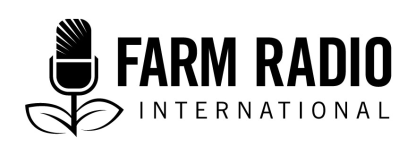 